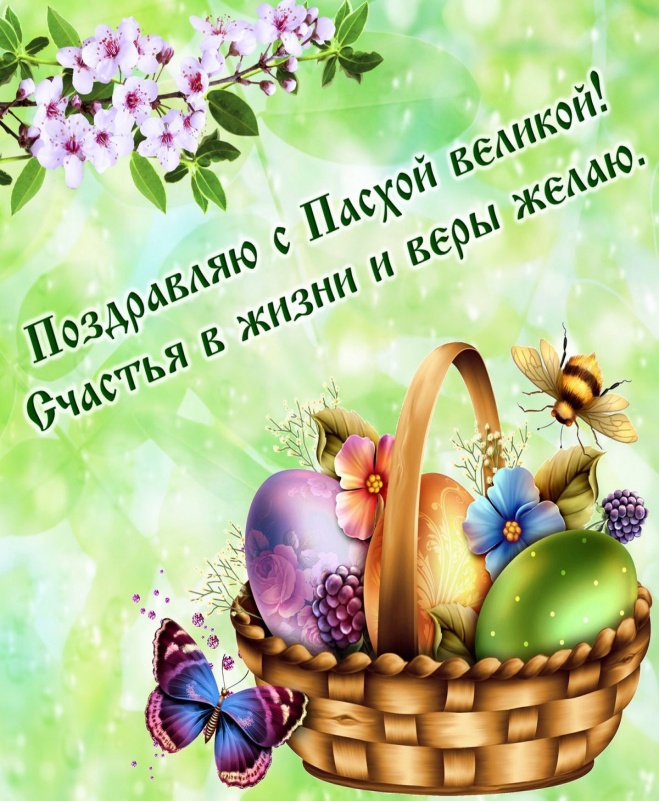 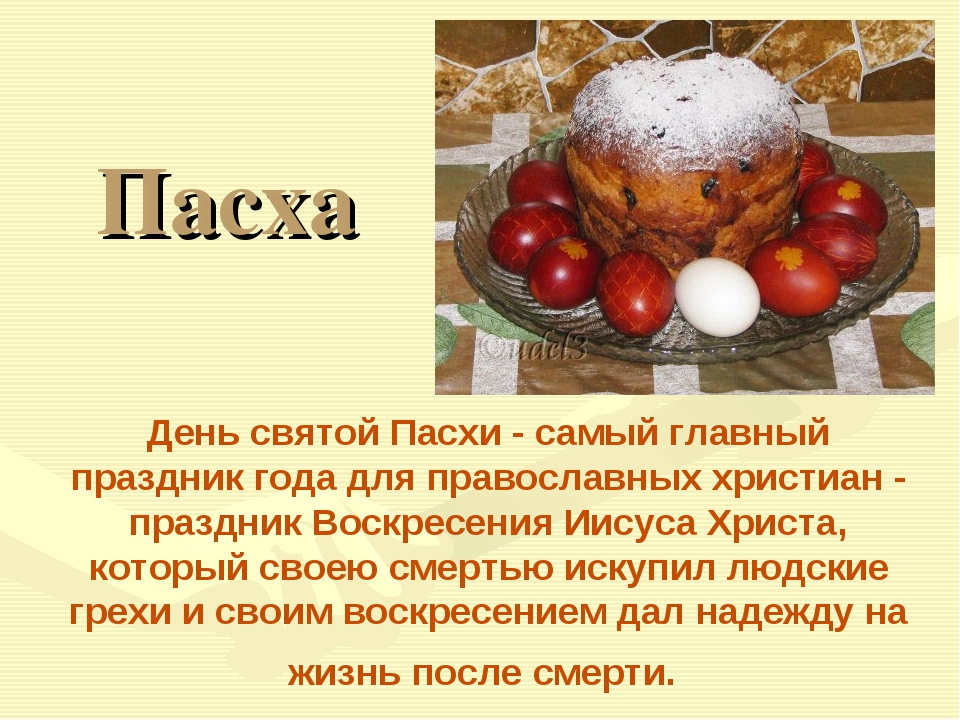 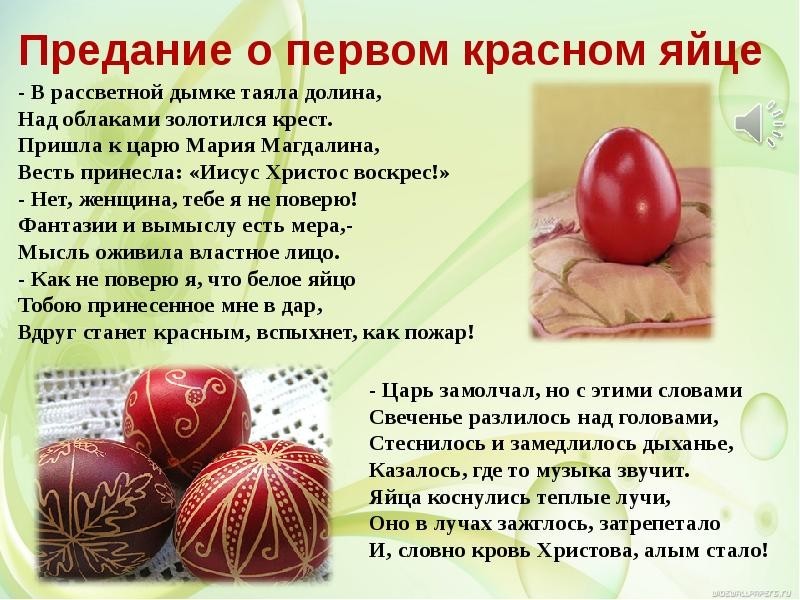 - Нам сегодня понадобится: цветная бумага, клей, ножницы, простой карандаш, толстая нитка.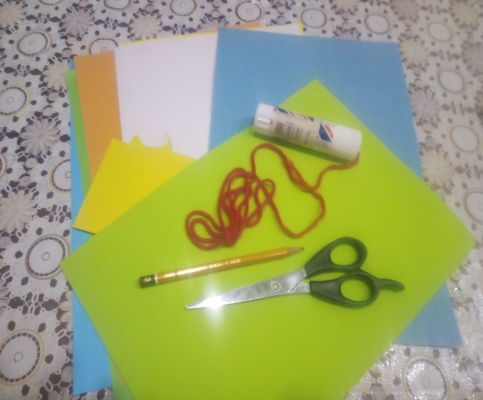 - Складываем лист, и рисуем половину яйца. Вырезаем . Необходимо что бы их было 2 .-  Складываем бумагу пополам. Так же рисуем половинку мордочки, ухо, глаз. Вырезаем. 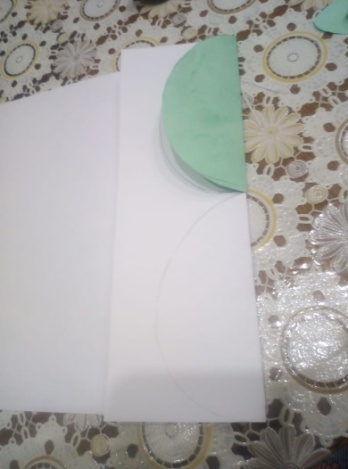 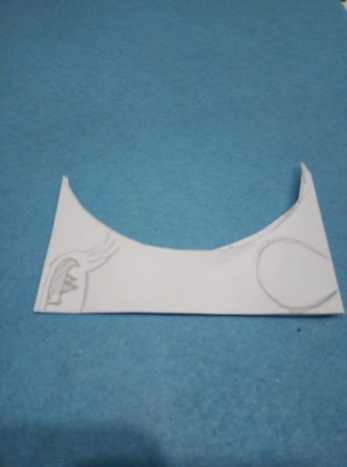 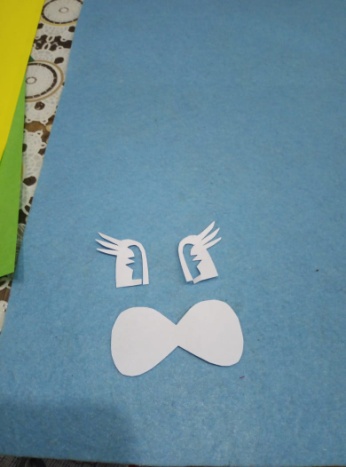 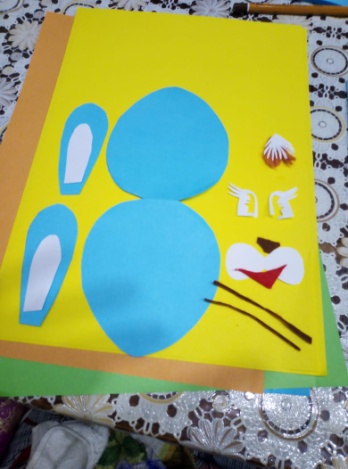 -Из уголочов  вырезаем нос и рот, можно еше и чёлку . Вот что у вас получится.-Наклеиваем ушки с внутренней стороны нашей заготовки. Нитку фиксируем дополнительно.-Складываем заготовку, наклеиваем  глаза, чёлку,  мордочку, усы, нос,  улыбку.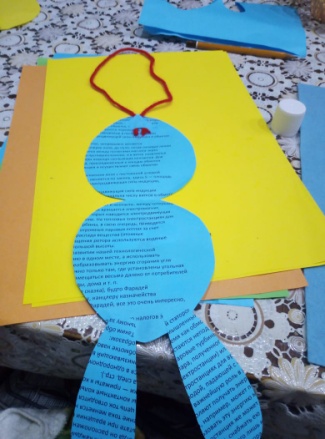 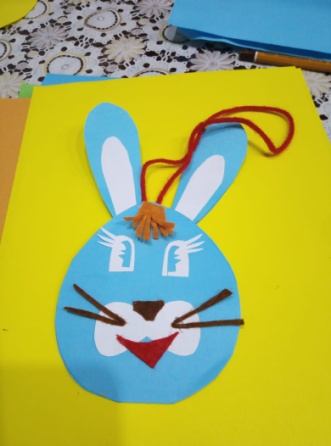 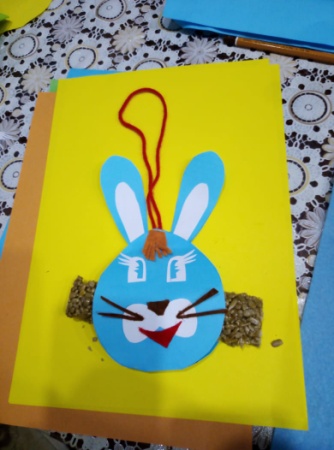 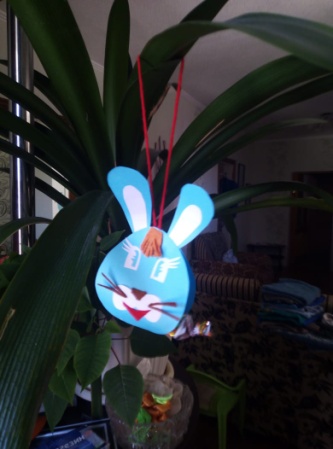 - Тчательно проклееваем половинки верх нашего зайца, так чтоб посередине получилось отверстие. В него можно положить сюрприз, конфетку, или записку с пожеланием. -Таких поделок  можно  изготовить  несколько, различных цветов, размеров. Украсить ими интерьер, или подарить близким. 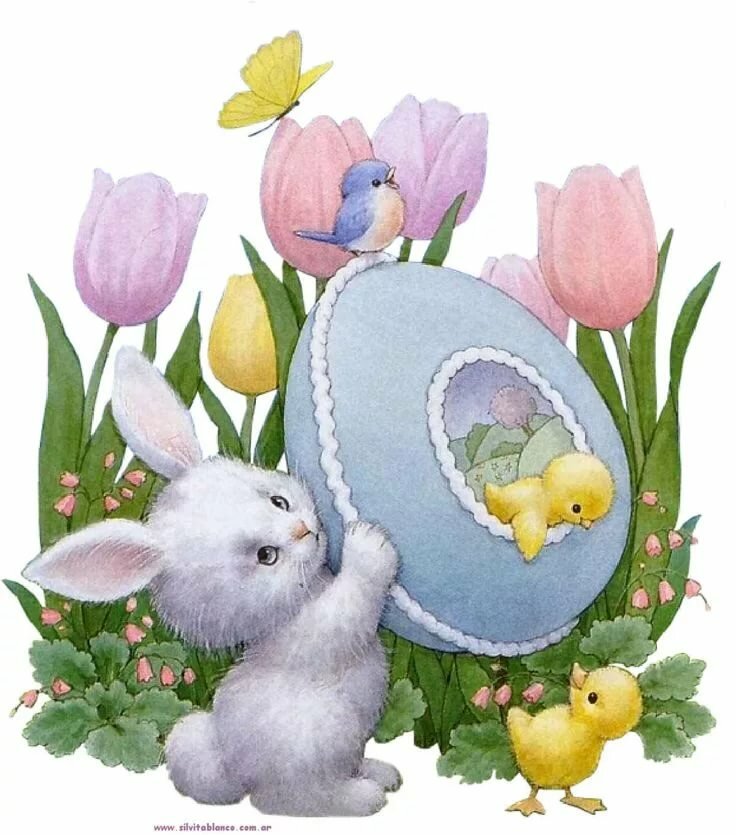 Большое спасибо за внимание!С вами работал педагог дополнительного образованияКаюкова Ольга Яковлевна МБУ ДО «Дома детского творчества» п. Мостовского. До новых встреч!